Student Assessment Sheet – Measures 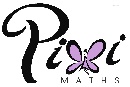 ObjectiveBefore teachingBefore teachingBefore teachingBefore teachingDate of lesson/sAfter teachingAfter teachingAfter teachingAfter teachingObjectiveLimitedDevelopingSecureExtendingDate of lesson/sLimitedDevelopingSecureExtendingRead scalesInterpret real-life tablesConvert one metric unit to anotherSolve simple speed problemsUnderstand and use compound measures such as speed and density.Draw and interpret distance-time graphs.Use ratio and scale factors to calculate missing lengths in similar shapes.Calculate complex average speeds from distance-time graphs.Find the area of a 2D shape given the area of a similar shape and a ratio.Find the volume of a 3D solid given the volume of a similar solid and a ratio.Interpret velocity-time graphs.Calculate distance travelled by calculating the area under a velocity-time graph.